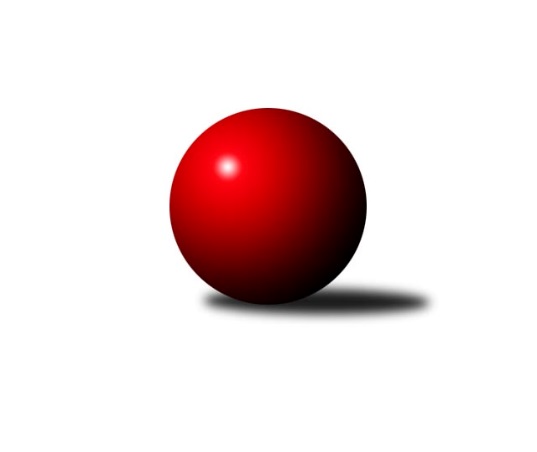 Č.4Ročník 2012/2013	3.5.2024 1. KLZ 2012/2013Statistika 4. kolaTabulka družstev:		družstvo	záp	výh	rem	proh	skore	sety	průměr	body	plné	dorážka	chyby	1.	TJ Spartak Přerov	4	4	0	0	25.0 : 7.0 	(58.5 : 37.5)	3286	8	2190	1096	20	2.	KK Slavia Praha	4	4	0	0	24.0 : 8.0 	(58.0 : 38.0)	3166	8	2125	1042	18.8	3.	KK Blansko	4	4	0	0	24.0 : 8.0 	(57.5 : 38.5)	3223	8	2139	1085	24.5	4.	KK Konstruktiva Praha	4	3	0	1	20.0 : 12.0 	(52.5 : 43.5)	3218	6	2175	1042	28.8	5.	TJ Sokol Husovice	4	2	0	2	17.0 : 15.0 	(45.5 : 50.5)	3128	4	2135	993	42	6.	TJ Sokol Duchcov	4	2	0	2	16.0 : 16.0 	(45.0 : 51.0)	3156	4	2125	1032	30.8	7.	TJ Valašské Meziříčí	4	1	0	3	14.0 : 18.0 	(43.5 : 52.5)	3229	2	2193	1036	29	8.	TJ Nový Jičín˝C˝	4	1	0	3	12.0 : 20.0 	(46.5 : 49.5)	3148	2	2141	1007	31.3	9.	TJ Lokomotiva Česká Třebová	4	1	0	3	11.0 : 21.0 	(46.5 : 49.5)	3152	2	2155	997	39	10.	TJ Neratovice	4	1	0	3	11.0 : 21.0 	(42.0 : 54.0)	3110	2	2110	1000	24.8	11.	SKK  Náchod	4	1	0	3	9.0 : 23.0 	(39.5 : 56.5)	3133	2	2107	1026	26.8	12.	KK Zábřeh	4	0	0	4	9.0 : 23.0 	(41.0 : 55.0)	3207	0	2157	1050	28Tabulka doma:		družstvo	záp	výh	rem	proh	skore	sety	průměr	body	maximum	minimum	1.	KK Konstruktiva Praha	3	3	0	0	18.0 : 6.0 	(41.0 : 31.0)	3168	6	3196	3136	2.	KK Slavia Praha	2	2	0	0	13.0 : 3.0 	(31.0 : 17.0)	3297	4	3306	3287	3.	TJ Sokol Husovice	2	2	0	0	13.0 : 3.0 	(28.5 : 19.5)	3145	4	3155	3134	4.	TJ Spartak Přerov	2	2	0	0	13.0 : 3.0 	(27.5 : 20.5)	3329	4	3378	3280	5.	KK Blansko	2	2	0	0	12.0 : 4.0 	(27.5 : 20.5)	3257	4	3306	3207	6.	TJ Sokol Duchcov	2	2	0	0	12.0 : 4.0 	(24.5 : 23.5)	3291	4	3315	3266	7.	TJ Nový Jičín˝C˝	2	1	0	1	8.0 : 8.0 	(25.0 : 23.0)	3111	2	3197	3024	8.	TJ Lokomotiva Česká Třebová	3	1	0	2	9.0 : 15.0 	(36.0 : 36.0)	3257	2	3385	3133	9.	SKK  Náchod	1	0	0	1	2.0 : 6.0 	(9.5 : 14.5)	3190	0	3190	3190	10.	TJ Neratovice	1	0	0	1	2.0 : 6.0 	(9.0 : 15.0)	3040	0	3040	3040	11.	TJ Valašské Meziříčí	2	0	0	2	5.0 : 11.0 	(17.0 : 31.0)	3121	0	3137	3104	12.	KK Zábřeh	2	0	0	2	4.0 : 12.0 	(19.0 : 29.0)	3134	0	3163	3104Tabulka venku:		družstvo	záp	výh	rem	proh	skore	sety	průměr	body	maximum	minimum	1.	TJ Spartak Přerov	2	2	0	0	12.0 : 4.0 	(31.0 : 17.0)	3265	4	3345	3185	2.	KK Blansko	2	2	0	0	12.0 : 4.0 	(30.0 : 18.0)	3207	4	3207	3206	3.	KK Slavia Praha	2	2	0	0	11.0 : 5.0 	(27.0 : 21.0)	3101	4	3105	3097	4.	TJ Valašské Meziříčí	2	1	0	1	9.0 : 7.0 	(26.5 : 21.5)	3283	2	3340	3225	5.	TJ Neratovice	3	1	0	2	9.0 : 15.0 	(33.0 : 39.0)	3133	2	3220	3061	6.	SKK  Náchod	3	1	0	2	7.0 : 17.0 	(30.0 : 42.0)	3114	2	3187	3056	7.	KK Konstruktiva Praha	1	0	0	1	2.0 : 6.0 	(11.5 : 12.5)	3267	0	3267	3267	8.	TJ Lokomotiva Česká Třebová	1	0	0	1	2.0 : 6.0 	(10.5 : 13.5)	3046	0	3046	3046	9.	KK Zábřeh	2	0	0	2	5.0 : 11.0 	(22.0 : 26.0)	3244	0	3247	3241	10.	TJ Nový Jičín˝C˝	2	0	0	2	4.0 : 12.0 	(21.5 : 26.5)	3167	0	3192	3141	11.	TJ Sokol Duchcov	2	0	0	2	4.0 : 12.0 	(20.5 : 27.5)	3089	0	3122	3056	12.	TJ Sokol Husovice	2	0	0	2	4.0 : 12.0 	(17.0 : 31.0)	3120	0	3167	3072Tabulka podzimní části:		družstvo	záp	výh	rem	proh	skore	sety	průměr	body	doma	venku	1.	TJ Spartak Přerov	4	4	0	0	25.0 : 7.0 	(58.5 : 37.5)	3286	8 	2 	0 	0 	2 	0 	0	2.	KK Slavia Praha	4	4	0	0	24.0 : 8.0 	(58.0 : 38.0)	3166	8 	2 	0 	0 	2 	0 	0	3.	KK Blansko	4	4	0	0	24.0 : 8.0 	(57.5 : 38.5)	3223	8 	2 	0 	0 	2 	0 	0	4.	KK Konstruktiva Praha	4	3	0	1	20.0 : 12.0 	(52.5 : 43.5)	3218	6 	3 	0 	0 	0 	0 	1	5.	TJ Sokol Husovice	4	2	0	2	17.0 : 15.0 	(45.5 : 50.5)	3128	4 	2 	0 	0 	0 	0 	2	6.	TJ Sokol Duchcov	4	2	0	2	16.0 : 16.0 	(45.0 : 51.0)	3156	4 	2 	0 	0 	0 	0 	2	7.	TJ Valašské Meziříčí	4	1	0	3	14.0 : 18.0 	(43.5 : 52.5)	3229	2 	0 	0 	2 	1 	0 	1	8.	TJ Nový Jičín˝C˝	4	1	0	3	12.0 : 20.0 	(46.5 : 49.5)	3148	2 	1 	0 	1 	0 	0 	2	9.	TJ Lokomotiva Česká Třebová	4	1	0	3	11.0 : 21.0 	(46.5 : 49.5)	3152	2 	1 	0 	2 	0 	0 	1	10.	TJ Neratovice	4	1	0	3	11.0 : 21.0 	(42.0 : 54.0)	3110	2 	0 	0 	1 	1 	0 	2	11.	SKK  Náchod	4	1	0	3	9.0 : 23.0 	(39.5 : 56.5)	3133	2 	0 	0 	1 	1 	0 	2	12.	KK Zábřeh	4	0	0	4	9.0 : 23.0 	(41.0 : 55.0)	3207	0 	0 	0 	2 	0 	0 	2Tabulka jarní části:		družstvo	záp	výh	rem	proh	skore	sety	průměr	body	doma	venku	1.	KK Zábřeh	0	0	0	0	0.0 : 0.0 	(0.0 : 0.0)	0	0 	0 	0 	0 	0 	0 	0 	2.	KK Slavia Praha	0	0	0	0	0.0 : 0.0 	(0.0 : 0.0)	0	0 	0 	0 	0 	0 	0 	0 	3.	TJ Sokol Duchcov	0	0	0	0	0.0 : 0.0 	(0.0 : 0.0)	0	0 	0 	0 	0 	0 	0 	0 	4.	TJ Spartak Přerov	0	0	0	0	0.0 : 0.0 	(0.0 : 0.0)	0	0 	0 	0 	0 	0 	0 	0 	5.	TJ Neratovice	0	0	0	0	0.0 : 0.0 	(0.0 : 0.0)	0	0 	0 	0 	0 	0 	0 	0 	6.	TJ Nový Jičín˝C˝	0	0	0	0	0.0 : 0.0 	(0.0 : 0.0)	0	0 	0 	0 	0 	0 	0 	0 	7.	TJ Lokomotiva Česká Třebová	0	0	0	0	0.0 : 0.0 	(0.0 : 0.0)	0	0 	0 	0 	0 	0 	0 	0 	8.	TJ Valašské Meziříčí	0	0	0	0	0.0 : 0.0 	(0.0 : 0.0)	0	0 	0 	0 	0 	0 	0 	0 	9.	SKK  Náchod	0	0	0	0	0.0 : 0.0 	(0.0 : 0.0)	0	0 	0 	0 	0 	0 	0 	0 	10.	KK Konstruktiva Praha	0	0	0	0	0.0 : 0.0 	(0.0 : 0.0)	0	0 	0 	0 	0 	0 	0 	0 	11.	TJ Sokol Husovice	0	0	0	0	0.0 : 0.0 	(0.0 : 0.0)	0	0 	0 	0 	0 	0 	0 	0 	12.	KK Blansko	0	0	0	0	0.0 : 0.0 	(0.0 : 0.0)	0	0 	0 	0 	0 	0 	0 	0 Zisk bodů pro družstvo:		jméno hráče	družstvo	body	zápasy	v %	dílčí body	sety	v %	1.	Olga Bučková 	KK Zábřeh 	4	/	4	(100%)	11	/	16	(69%)	2.	Lucie Nevřivová 	KK Blansko  	4	/	4	(100%)	10.5	/	16	(66%)	3.	Zuzana Musilová 	KK Blansko  	3	/	3	(100%)	11	/	12	(92%)	4.	Blanka Mizerová 	KK Slavia Praha 	3	/	3	(100%)	10	/	12	(83%)	5.	Jana Račková 	KK Slavia Praha 	3	/	3	(100%)	10	/	12	(83%)	6.	Petra Najmanová 	KK Konstruktiva Praha  	3	/	3	(100%)	8.5	/	12	(71%)	7.	Kateřina Fajdeková 	TJ Spartak Přerov 	3	/	4	(75%)	11.5	/	16	(72%)	8.	Naděžda Dobešová 	KK Slavia Praha 	3	/	4	(75%)	11	/	16	(69%)	9.	Aneta Cvejnová 	SKK  Náchod 	3	/	4	(75%)	11	/	16	(69%)	10.	Michaela Sedláčková 	TJ Spartak Přerov 	3	/	4	(75%)	11	/	16	(69%)	11.	Jana Holubová 	TJ Spartak Přerov 	3	/	4	(75%)	11	/	16	(69%)	12.	Lenka Hrdinová 	TJ Nový Jičín˝C˝ 	3	/	4	(75%)	10	/	16	(63%)	13.	Natálie Topičová 	TJ Valašské Meziříčí 	3	/	4	(75%)	10	/	16	(63%)	14.	Jana Hrouzová 	KK Konstruktiva Praha  	3	/	4	(75%)	9	/	16	(56%)	15.	Gabriela Helisová 	TJ Spartak Přerov 	3	/	4	(75%)	9	/	16	(56%)	16.	Renata Vystrčilová 	TJ Neratovice 	3	/	4	(75%)	9	/	16	(56%)	17.	Soňa Daňková 	KK Blansko  	3	/	4	(75%)	9	/	16	(56%)	18.	Vlasta Kohoutová 	KK Slavia Praha 	3	/	4	(75%)	9	/	16	(56%)	19.	Nikol Plačková 	TJ Sokol Duchcov 	3	/	4	(75%)	8	/	16	(50%)	20.	Andrea Jánová 	TJ Lokomotiva Česká Třebová 	3	/	4	(75%)	7.5	/	16	(47%)	21.	Pavlína Procházková 	TJ Sokol Husovice 	3	/	4	(75%)	7	/	16	(44%)	22.	Kateřina Kohoutová 	KK Konstruktiva Praha  	2	/	2	(100%)	5.5	/	8	(69%)	23.	Ivana Majerová 	TJ Sokol Husovice 	2	/	2	(100%)	5.5	/	8	(69%)	24.	Renata Konečná 	TJ Sokol Husovice 	2	/	3	(67%)	8	/	12	(67%)	25.	Kateřina Kolářová 	TJ Lokomotiva Česká Třebová 	2	/	3	(67%)	8	/	12	(67%)	26.	Markéta Jandíková 	TJ Valašské Meziříčí 	2	/	3	(67%)	7.5	/	12	(63%)	27.	Kamila Katzerová 	TJ Spartak Přerov 	2	/	3	(67%)	7	/	12	(58%)	28.	Alena Šmídová 	TJ Sokol Duchcov 	2	/	3	(67%)	7	/	12	(58%)	29.	Běla Wollerová 	TJ Sokol Husovice 	2	/	3	(67%)	7	/	12	(58%)	30.	Lenka Kubová 	KK Zábřeh 	2	/	3	(67%)	7	/	12	(58%)	31.	Adéla Kolaříková 	TJ Sokol Duchcov 	2	/	3	(67%)	6.5	/	12	(54%)	32.	Kristýna Strouhalová 	TJ Spartak Přerov 	2	/	3	(67%)	6	/	12	(50%)	33.	Ludmila Johnová 	TJ Lokomotiva Česká Třebová 	2	/	4	(50%)	10	/	16	(63%)	34.	Eva Kopřivová 	KK Konstruktiva Praha  	2	/	4	(50%)	10	/	16	(63%)	35.	Simona Koutníková 	TJ Sokol Duchcov 	2	/	4	(50%)	10	/	16	(63%)	36.	Lucie Holubová 	TJ Neratovice 	2	/	4	(50%)	10	/	16	(63%)	37.	Martina Hrdinová 	TJ Nový Jičín˝C˝ 	2	/	4	(50%)	10	/	16	(63%)	38.	Zdeňka Ševčíková 	KK Blansko  	2	/	4	(50%)	9	/	16	(56%)	39.	Veronika Plasová 	KK Konstruktiva Praha  	2	/	4	(50%)	8.5	/	16	(53%)	40.	Šárka Marková 	KK Slavia Praha 	2	/	4	(50%)	8	/	16	(50%)	41.	Petra Abelová 	TJ Nový Jičín˝C˝ 	2	/	4	(50%)	8	/	16	(50%)	42.	Lenka Kalová st.	KK Blansko  	2	/	4	(50%)	8	/	16	(50%)	43.	Hana Viewegová 	KK Konstruktiva Praha  	2	/	4	(50%)	7.5	/	16	(47%)	44.	Marie Kolářová 	TJ Nový Jičín˝C˝ 	2	/	4	(50%)	7	/	16	(44%)	45.	Ivana Březinová 	TJ Neratovice 	2	/	4	(50%)	7	/	16	(44%)	46.	Zuzana Kolaříková 	TJ Sokol Husovice 	2	/	4	(50%)	6.5	/	16	(41%)	47.	Markéta Hofmanová 	TJ Sokol Duchcov 	2	/	4	(50%)	6.5	/	16	(41%)	48.	Martina Zimáková 	TJ Valašské Meziříčí 	2	/	4	(50%)	5	/	16	(31%)	49.	Martina Janyšková 	TJ Spartak Přerov 	1	/	1	(100%)	3	/	4	(75%)	50.	Barbora Křenková 	TJ Valašské Meziříčí 	1	/	1	(100%)	2	/	4	(50%)	51.	Jana Volková 	TJ Valašské Meziříčí 	1	/	1	(100%)	2	/	4	(50%)	52.	Dana Musilová 	KK Blansko  	1	/	2	(50%)	5	/	8	(63%)	53.	Markéta Gabrhelová 	TJ Sokol Husovice 	1	/	2	(50%)	4	/	8	(50%)	54.	Růžena Smrčková 	KK Slavia Praha 	1	/	2	(50%)	4	/	8	(50%)	55.	Magdalena Holecová 	TJ Sokol Duchcov 	1	/	2	(50%)	3.5	/	8	(44%)	56.	Lucie Kaucká 	TJ Lokomotiva Česká Třebová 	1	/	3	(33%)	5.5	/	12	(46%)	57.	Šárka Majerová 	SKK  Náchod 	1	/	3	(33%)	5.5	/	12	(46%)	58.	Klára Zubajová 	TJ Valašské Meziříčí 	1	/	3	(33%)	5	/	12	(42%)	59.	Soňa Lahodová 	KK Blansko  	1	/	3	(33%)	5	/	12	(42%)	60.	Alena Kantnerová 	TJ Valašské Meziříčí 	1	/	3	(33%)	5	/	12	(42%)	61.	Lenka Horňáková 	KK Zábřeh 	1	/	3	(33%)	5	/	12	(42%)	62.	Dana Wiedermannová 	KK Zábřeh 	1	/	3	(33%)	5	/	12	(42%)	63.	Jitka Killarová 	KK Zábřeh 	1	/	3	(33%)	3	/	12	(25%)	64.	Petra Jechová 	TJ Neratovice 	1	/	4	(25%)	7	/	16	(44%)	65.	Veronika Štáblová 	TJ Sokol Husovice 	1	/	4	(25%)	7	/	16	(44%)	66.	Klára Pekařová 	TJ Lokomotiva Česká Třebová 	1	/	4	(25%)	7	/	16	(44%)	67.	Vendula Šebková 	TJ Valašské Meziříčí 	1	/	4	(25%)	7	/	16	(44%)	68.	Dana Adamů 	SKK  Náchod 	1	/	4	(25%)	6.5	/	16	(41%)	69.	Michaela Kučerová 	SKK  Náchod 	1	/	4	(25%)	6	/	16	(38%)	70.	Helena Gruszková 	KK Slavia Praha 	1	/	4	(25%)	6	/	16	(38%)	71.	Zdenka Černá 	TJ Neratovice 	1	/	4	(25%)	6	/	16	(38%)	72.	Lucie Moravcová 	SKK  Náchod 	1	/	4	(25%)	5	/	16	(31%)	73.	Nela Pristandová 	TJ Nový Jičín˝C˝ 	0	/	1	(0%)	1.5	/	4	(38%)	74.	Eva Sedláková 	TJ Lokomotiva Česká Třebová 	0	/	1	(0%)	1	/	4	(25%)	75.	Růžena Svobodová 	TJ Sokol Duchcov 	0	/	1	(0%)	0	/	4	(0%)	76.	Monika Trdá 	TJ Sokol Husovice 	0	/	1	(0%)	0	/	4	(0%)	77.	Ilona Bezdíčková 	SKK  Náchod 	0	/	2	(0%)	3.5	/	8	(44%)	78.	Martina Čapková 	KK Konstruktiva Praha  	0	/	2	(0%)	2.5	/	8	(31%)	79.	Iva Boučková 	TJ Sokol Duchcov 	0	/	2	(0%)	2.5	/	8	(31%)	80.	Romana Švubová 	KK Zábřeh 	0	/	3	(0%)	5	/	12	(42%)	81.	Alena Holcová 	TJ Lokomotiva Česká Třebová 	0	/	3	(0%)	4	/	12	(33%)	82.	Michaela Nožičková 	TJ Nový Jičín˝C˝ 	0	/	3	(0%)	4	/	12	(33%)	83.	Olga Ollingerová 	KK Zábřeh 	0	/	3	(0%)	3	/	12	(25%)	84.	Dana Viková 	TJ Nový Jičín˝C˝ 	0	/	3	(0%)	3	/	12	(25%)	85.	Petra Vlčková 	SKK  Náchod 	0	/	3	(0%)	2	/	12	(17%)	86.	Eva Dvorská 	TJ Neratovice 	0	/	4	(0%)	3	/	16	(19%)Průměry na kuželnách:		kuželna	průměr	plné	dorážka	chyby	výkon na hráče	1.	TJ Spartak Přerov, 1-6	3279	2192	1087	25.5	(546.5)	2.	TJ Lokomotiva Česká Třebová, 1-4	3270	2209	1061	32.2	(545.1)	3.	Duchcov, 1-4	3263	2197	1065	33.3	(543.9)	4.	KK Slavia Praha, 1-4	3233	2147	1085	22.0	(538.9)	5.	SKK Nachod, 1-4	3205	2202	1002	29.5	(534.2)	6.	KK Blansko, 1-6	3192	2147	1045	25.3	(532.1)	7.	KK Zábřeh, 1-4	3165	2117	1047	25.0	(527.5)	8.	TJ Valašské Meziříčí, 1-4	3158	2146	1012	27.5	(526.3)	9.	KK Konstruktiva Praha, 1-6	3113	2124	988	33.3	(518.8)	10.	TJ Nový Jičín, 1-4	3112	2105	1006	28.0	(518.7)	11.	TJ Sokol Husovice, 1-4	3101	2096	1004	34.3	(516.9)	12.	TJ Neratovice, 1-2	3068	2064	1004	19.5	(511.4)Nejlepší výkony na kuželnách:TJ Spartak Přerov, 1-6TJ Spartak Přerov	3378	1. kolo	Michaela Sedláčková 	TJ Spartak Přerov	581	3. koloTJ Spartak Přerov	3280	3. kolo	Kamila Katzerová 	TJ Spartak Přerov	580	1. koloKK Konstruktiva Praha 	3267	3. kolo	Jana Holubová 	TJ Spartak Přerov	578	1. koloTJ Nový Jičín˝C˝	3192	1. kolo	Martina Hrdinová 	TJ Nový Jičín˝C˝	576	1. kolo		. kolo	Jana Hrouzová 	KK Konstruktiva Praha 	575	3. kolo		. kolo	Kateřina Fajdeková 	TJ Spartak Přerov	574	1. kolo		. kolo	Michaela Sedláčková 	TJ Spartak Přerov	566	1. kolo		. kolo	Kristýna Strouhalová 	TJ Spartak Přerov	565	3. kolo		. kolo	Jana Holubová 	TJ Spartak Přerov	555	3. kolo		. kolo	Kateřina Fajdeková 	TJ Spartak Přerov	552	3. koloTJ Lokomotiva Česká Třebová, 1-4TJ Lokomotiva Česká Třebová	3385	3. kolo	Ludmila Johnová 	TJ Lokomotiva Česká Třebová	616	3. koloTJ Spartak Přerov	3345	4. kolo	Kamila Katzerová 	TJ Spartak Přerov	587	4. koloTJ Valašské Meziříčí	3340	1. kolo	Klára Zubajová 	TJ Valašské Meziříčí	585	1. koloTJ Lokomotiva Česká Třebová	3254	1. kolo	Kateřina Kolářová 	TJ Lokomotiva Česká Třebová	581	3. koloTJ Sokol Husovice	3167	3. kolo	Klára Pekařová 	TJ Lokomotiva Česká Třebová	574	1. koloTJ Lokomotiva Česká Třebová	3133	4. kolo	Zuzana Kolaříková 	TJ Sokol Husovice	570	3. kolo		. kolo	Ludmila Johnová 	TJ Lokomotiva Česká Třebová	567	4. kolo		. kolo	Vendula Šebková 	TJ Valašské Meziříčí	566	1. kolo		. kolo	Jana Holubová 	TJ Spartak Přerov	564	4. kolo		. kolo	Lucie Kaucká 	TJ Lokomotiva Česká Třebová	563	1. koloDuchcov, 1-4TJ Sokol Duchcov	3315	3. kolo	Markéta Hofmanová 	TJ Sokol Duchcov	614	3. koloTJ Sokol Duchcov	3266	1. kolo	Simona Koutníková 	TJ Sokol Duchcov	603	3. koloKK Zábřeh	3247	1. kolo	Nikol Plačková 	TJ Sokol Duchcov	585	1. koloTJ Valašské Meziříčí	3225	3. kolo	Olga Bučková 	KK Zábřeh	579	1. kolo		. kolo	Lenka Kubová 	KK Zábřeh	574	1. kolo		. kolo	Alena Kantnerová 	TJ Valašské Meziříčí	568	3. kolo		. kolo	Markéta Hofmanová 	TJ Sokol Duchcov	557	1. kolo		. kolo	Romana Švubová 	KK Zábřeh	556	1. kolo		. kolo	Adéla Kolaříková 	TJ Sokol Duchcov	549	1. kolo		. kolo	Nikol Plačková 	TJ Sokol Duchcov	548	3. koloKK Slavia Praha, 1-4KK Slavia Praha	3306	3. kolo	Olga Bučková 	KK Zábřeh	602	3. koloKK Slavia Praha	3287	1. kolo	Šárka Marková 	KK Slavia Praha	576	3. koloKK Zábřeh	3241	3. kolo	Jitka Killarová 	KK Zábřeh	573	3. koloSKK  Náchod	3100	1. kolo	Šárka Marková 	KK Slavia Praha	571	1. kolo		. kolo	Jana Račková 	KK Slavia Praha	568	1. kolo		. kolo	Blanka Mizerová 	KK Slavia Praha	562	3. kolo		. kolo	Lenka Kubová 	KK Zábřeh	561	3. kolo		. kolo	Naděžda Dobešová 	KK Slavia Praha	552	1. kolo		. kolo	Naděžda Dobešová 	KK Slavia Praha	547	3. kolo		. kolo	Vlasta Kohoutová 	KK Slavia Praha	547	3. koloSKK Nachod, 1-4TJ Neratovice	3220	3. kolo	Renata Vystrčilová 	TJ Neratovice	553	3. koloSKK  Náchod	3190	3. kolo	Ivana Březinová 	TJ Neratovice	551	3. kolo		. kolo	Petra Vlčková 	SKK  Náchod	543	3. kolo		. kolo	Aneta Cvejnová 	SKK  Náchod	543	3. kolo		. kolo	Šárka Majerová 	SKK  Náchod	540	3. kolo		. kolo	Michaela Kučerová 	SKK  Náchod	539	3. kolo		. kolo	Lucie Holubová 	TJ Neratovice	539	3. kolo		. kolo	Dana Adamů 	SKK  Náchod	530	3. kolo		. kolo	Petra Jechová 	TJ Neratovice	530	3. kolo		. kolo	Zdenka Černá 	TJ Neratovice	527	3. koloKK Blansko, 1-6KK Blansko 	3306	1. kolo	Lenka Kalová st.	KK Blansko 	602	1. koloKK Blansko 	3207	3. kolo	Zdeňka Ševčíková 	KK Blansko 	584	1. koloTJ Nový Jičín˝C˝	3141	3. kolo	Lucie Nevřivová 	KK Blansko 	582	1. koloTJ Neratovice	3117	1. kolo	Martina Hrdinová 	TJ Nový Jičín˝C˝	563	3. kolo		. kolo	Dana Musilová 	KK Blansko 	552	3. kolo		. kolo	Lenka Kalová st.	KK Blansko 	550	3. kolo		. kolo	Soňa Daňková 	KK Blansko 	544	1. kolo		. kolo	Lucie Holubová 	TJ Neratovice	543	1. kolo		. kolo	Soňa Daňková 	KK Blansko 	542	3. kolo		. kolo	Eva Dvorská 	TJ Neratovice	539	1. koloKK Zábřeh, 1-4KK Blansko 	3207	2. kolo	Zuzana Musilová 	KK Blansko 	612	2. koloSKK  Náchod	3187	4. kolo	Olga Bučková 	KK Zábřeh	576	4. koloKK Zábřeh	3163	4. kolo	Šárka Majerová 	SKK  Náchod	559	4. koloKK Zábřeh	3104	2. kolo	Jitka Killarová 	KK Zábřeh	544	4. kolo		. kolo	Dana Adamů 	SKK  Náchod	537	4. kolo		. kolo	Lenka Kalová st.	KK Blansko 	537	2. kolo		. kolo	Jitka Killarová 	KK Zábřeh	531	2. kolo		. kolo	Olga Bučková 	KK Zábřeh	528	2. kolo		. kolo	Lenka Horňáková 	KK Zábřeh	528	4. kolo		. kolo	Aneta Cvejnová 	SKK  Náchod	526	4. koloTJ Valašské Meziříčí, 1-4KK Blansko 	3206	4. kolo	Lucie Nevřivová 	KK Blansko 	573	4. koloTJ Spartak Přerov	3185	2. kolo	Natálie Topičová 	TJ Valašské Meziříčí	555	4. koloTJ Valašské Meziříčí	3137	4. kolo	Gabriela Helisová 	TJ Spartak Přerov	551	2. koloTJ Valašské Meziříčí	3104	2. kolo	Soňa Daňková 	KK Blansko 	550	4. kolo		. kolo	Kateřina Fajdeková 	TJ Spartak Přerov	546	2. kolo		. kolo	Martina Zimáková 	TJ Valašské Meziříčí	545	2. kolo		. kolo	Lenka Kalová st.	KK Blansko 	544	4. kolo		. kolo	Vendula Šebková 	TJ Valašské Meziříčí	540	4. kolo		. kolo	Natálie Topičová 	TJ Valašské Meziříčí	533	2. kolo		. kolo	Barbora Křenková 	TJ Valašské Meziříčí	533	4. koloKK Konstruktiva Praha, 1-6KK Konstruktiva Praha 	3196	1. kolo	Petra Najmanová 	KK Konstruktiva Praha 	580	1. koloKK Konstruktiva Praha 	3172	2. kolo	Veronika Plasová 	KK Konstruktiva Praha 	570	2. koloKK Konstruktiva Praha 	3136	4. kolo	Petra Najmanová 	KK Konstruktiva Praha 	550	4. koloTJ Sokol Husovice	3072	1. kolo	Markéta Hofmanová 	TJ Sokol Duchcov	547	4. koloTJ Sokol Duchcov	3056	4. kolo	Ludmila Johnová 	TJ Lokomotiva Česká Třebová	544	2. koloTJ Lokomotiva Česká Třebová	3046	2. kolo	Renata Konečná 	TJ Sokol Husovice	542	1. kolo		. kolo	Veronika Plasová 	KK Konstruktiva Praha 	541	4. kolo		. kolo	Hana Viewegová 	KK Konstruktiva Praha 	537	2. kolo		. kolo	Veronika Plasová 	KK Konstruktiva Praha 	536	1. kolo		. kolo	Jana Hrouzová 	KK Konstruktiva Praha 	534	1. koloTJ Nový Jičín, 1-4TJ Nový Jičín˝C˝	3197	2. kolo	Lenka Hrdinová 	TJ Nový Jičín˝C˝	584	2. koloTJ Sokol Duchcov	3122	2. kolo	Nikol Plačková 	TJ Sokol Duchcov	555	2. koloKK Slavia Praha	3105	4. kolo	Petra Abelová 	TJ Nový Jičín˝C˝	550	2. koloTJ Nový Jičín˝C˝	3024	4. kolo	Naděžda Dobešová 	KK Slavia Praha	550	4. kolo		. kolo	Šárka Marková 	KK Slavia Praha	543	4. kolo		. kolo	Markéta Hofmanová 	TJ Sokol Duchcov	534	2. kolo		. kolo	Martina Hrdinová 	TJ Nový Jičín˝C˝	533	4. kolo		. kolo	Martina Hrdinová 	TJ Nový Jičín˝C˝	523	2. kolo		. kolo	Petra Abelová 	TJ Nový Jičín˝C˝	523	4. kolo		. kolo	Dana Viková 	TJ Nový Jičín˝C˝	522	2. koloTJ Sokol Husovice, 1-4TJ Sokol Husovice	3155	4. kolo	Aneta Cvejnová 	SKK  Náchod	570	2. koloTJ Sokol Husovice	3134	2. kolo	Ivana Březinová 	TJ Neratovice	561	4. koloTJ Neratovice	3061	4. kolo	Pavlína Procházková 	TJ Sokol Husovice	550	2. koloSKK  Náchod	3056	2. kolo	Renata Konečná 	TJ Sokol Husovice	543	4. kolo		. kolo	Zuzana Kolaříková 	TJ Sokol Husovice	533	2. kolo		. kolo	Veronika Štáblová 	TJ Sokol Husovice	531	2. kolo		. kolo	Pavlína Procházková 	TJ Sokol Husovice	529	4. kolo		. kolo	Běla Wollerová 	TJ Sokol Husovice	525	4. kolo		. kolo	Zuzana Kolaříková 	TJ Sokol Husovice	523	4. kolo		. kolo	Lucie Holubová 	TJ Neratovice	522	4. koloTJ Neratovice, 1-2KK Slavia Praha	3097	2. kolo	Lucie Holubová 	TJ Neratovice	551	2. koloTJ Neratovice	3040	2. kolo	Naděžda Dobešová 	KK Slavia Praha	543	2. kolo		. kolo	Jana Račková 	KK Slavia Praha	539	2. kolo		. kolo	Helena Gruszková 	KK Slavia Praha	516	2. kolo		. kolo	Ivana Březinová 	TJ Neratovice	515	2. kolo		. kolo	Šárka Marková 	KK Slavia Praha	511	2. kolo		. kolo	Petra Jechová 	TJ Neratovice	510	2. kolo		. kolo	Eva Dvorská 	TJ Neratovice	510	2. kolo		. kolo	Zdenka Černá 	TJ Neratovice	499	2. kolo		. kolo	Blanka Mizerová 	KK Slavia Praha	494	2. koloČetnost výsledků:	8.0 : 0.0	1x	7.0 : 1.0	5x	6.0 : 2.0	5x	5.0 : 3.0	4x	3.0 : 5.0	2x	2.0 : 6.0	5x	1.0 : 7.0	2x